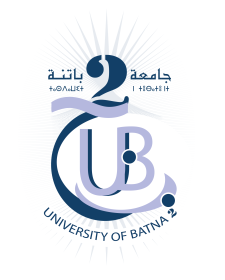 NB :Matière 1 : Langue étrangère M elle Bazi .M (Cours) ,  (En ligne)Pages des enseignants pour les cours online: http://gat.univ-batna2.dz/peopleResponsable de la spécialité : Dr Guellouh . s : Email :s.guellouh@univ-batna2.dzResponsable de la filière: Dr. Belloula.M.     Email : moufida.belloula@univ-batna2.dzChef du Département : Dr. Filali . A     Email : a.filali@univ-batna2.dzHeurs8 :30                                              10 :0010 :00                                            11 :3013 :00                                         14 :3014 :30                                         16 :00    DimancheExpertise, Assurance et systèmes d’indemnisation liés aux risquesCours :Ramoul .S  (S017)Gestion des Risques (3P)Cours :Bella . N  (S017)Expertise, Assurance et systèmes d’indemnisation liés aux risquesTD : (G1) Ramoul .S  (S0)Gestion des Risques (3P)TD : (G1) :Bella . N     DimancheExpertise, Assurance et systèmes d’indemnisation liés aux risquesCours :Ramoul .S  (S017)Gestion des Risques (3P)Cours :Bella . N  (S017)Gestion des Risques (3P)TD : (G2) :Bella . N  (S014)Expertise, Assurance et systèmes d’indemnisation liés aux risquesTD : (G2) Ramoul .S (S014)LundiEvaluation d’impactsSocio-économiquesCours :Khemri . S(S017)Organisation de la Réponse de Sécurité Civile (Plan ORSEC)Cours : Hamzaoui.M (S017)Evaluation d’impactsSocio-économiquesTD : (G1) Khemri . S (S029)Organisation de la Réponse de Sécurité Civile (Plan ORSEC)       TD : (G1) Hamzaoui.M : (S029)LundiEvaluation d’impactsSocio-économiquesCours :Khemri . S(S017)Organisation de la Réponse de Sécurité Civile (Plan ORSEC)Cours : Hamzaoui.M (S017)Organisation de la Réponse de Sécurité Civile (Plan ORSEC)TD : (G2) Hamzaoui.M : (S014)Evaluation d’impactsSocio-économiquesTD : (G2) Khemri . S (S014)MardiConception informatique des (PER et PPR)TP : (G1) :Bella . N (S029)Conception informatique des (PER et PPR)TP : (G1) :Bella . N (S029)Conception informatique des (PER et PPR)TP : (G2) :Bella . N (S014)Conception informatique des (PER et PPR)TP : (G2) :Bella . N (S014)MercrediSéance de  RattrapageSéance de  RattrapageSéance de  RattrapageSéance de  RattrapageJeudiSéance de RattrapageSéance de RattrapageSéance de RattrapageSéance de Rattrapage